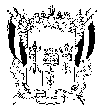 ТЕРРИТОРИАЛЬНАЯ  ИЗБИРАТЕЛЬНАЯ  КОМИССИЯ КОНСТАНТИНОВСКОГО  РАЙОНА  РОСТОВСКОЙ  ОБЛАСТИПОСТАНОВЛЕНИЕ 28 декабря 2015г.			№ 168-5г. КонстантиновскО плане мероприятий территориальной избирательной комиссии Константиновского района по обучению резерва организаторов выборов избирательных комиссий, членов избирательных комиссий и других участников избирательного процесса на 2016 год.Рассмотрев план мероприятий Территориальной избирательной комиссии Константиновского района по обучению резерва организаторов выборов избирательных комиссий, членов избирательных комиссий и других участников избирательного процесса на 2016 год, Территориальная избирательная комиссия Константиновского районаРостовской области ПОСТАНОВЛЯЕТ:1. Утвердить план мероприятий Территориальной избирательной комиссии Константиновского района по обучению резерва организаторов выборов избирательных комиссий, членов избирательных комиссий и других участников избирательного процесса на 2016 год  (приложение 1).2. Утвердить план обучения членов участковых избирательных комиссий, резерва составов участковых избирательных комиссий на 1-2 полугодие 2016 года (приложение 2).3. Утвердить программу обучения членов территориальной избирательной комиссии Константиновского района на 2016 год (приложение 3).4. Разрешить председателю Территориальной избирательной комиссии Константиновского района И.В. Казаковой и секретарю Е.В. Быкадоровой уточнять сроки выполнения мероприятий в случае необходимости с последующим уведомлением об этом членов Территориальной избирательной комиссии с правом решающего голоса.4. Направить план мероприятий Территориальной избирательной комиссии Константиновского района по обучению резерва организаторов выборов избирательных комиссий, членов избирательных комиссий и других участников избирательного процесса на 2016 год в Избирательную комиссию Ростовской области.5. Контроль за выполнением настоящего постановления возложить на секретаря Территориальной избирательной комиссии Константиновского района  Ростовской области Е.В. Быкадорову.Председатель комиссии		И.В. КазаковаСекретарь комиссии		Е.В. БыкадороваПриложение 1к постановлению ТИК Константиновского района от 28.12.2015г.  № 168-5Планмероприятий территориальной избирательной комиссии Константиновского районапо обучению  резерва организаторов выборов избирательных комиссий, членов избирательных комиссий и других участников избирательного процесса на 2016 год.Приложение 2к постановлению ТИК Константиновского района от 28.12.2015г. № 168-5Цели и задачи учебных программУчебная программа повышения квалификации организаторов выборов, других участников избирательного процесса (далее учебная программа) предполагает овладение слушателями знаниями в области избирательного законодательства.Цель учебной программы — изучение слушателями избирательного права и избирательного процесса, практики применения новых избирательных технологий, повышение профессиональной квалификации в данной области. Основные задачи учебной программы –-  расширение теоретических и практических знаний членов избирательных комиссий, других участников избирательного процесса;-  подготовка и проведение выборов в органы государственной власти и местного самоуправления в 2015 году в строгом  соответствии с законом;-  подготовка резерва участковых избирательных комиссий.Учебная программа состоит из следующих программ:       1.Учебная программа 14 часовая «Правовые основы избирательного процесса и организации работы участковой избирательной комиссии» – для председателей, заместителей председателей, секретарей участковых избирательных комиссий      2.Учебная программа 12 часовая – для иных членов участковых избирательных комиссий      3.Учебная программа  6 часовая – для резерва составов участковых избирательных комиссий.Правовую основу учебной программы составляют: Конституция Российской Федерации (принята всенародным голосованием 12.12.1993) (с учетом поправок, внесенных законами Российской Федерации о поправках к Конституции Российской Федерации от 30.12.2008 N 6-ФКЗ, от 30.12.2008 № 7-ФКЗ).  Федеральный конституционный закон от 28.06.2004 № 5-ФКЗ (ред. от 24.04.2008) «О референдуме Российской Федерации». Федеральный закон от 12.06.2002 № 67-ФЗ (ред. от 25.07.2011, с изм. от 20.10.2011) «Об основных гарантиях избирательных прав и права на участие в референдуме граждан Российской Федерации». Федеральный закон от 10.01.2003 № 19-ФЗ (ред. от 25.07.2011, с изм. от 20.10.2011) «О выборах Президента Российской Федерации». Федеральный закон от 18.05.2005 № 51-ФЗ (ред. от 25.07.2011, с изм. от 20.10.2011) «О выборах депутатов Государственной Думы Федерального Собрания Российской Федерации». Федеральный закон от 1 1.07.2001 № 95-ФЗ (ред. от 02.04.2012) «О политических партиях». Федеральный закон от 12.05.2009 № 95-ФЗ (с изм. от 20.10.2011) «О гарантиях равенства парламентских партий при освещении их деятельности государственными общедоступными телеканалами и радиоканалами». Закон Российской Федерации от 27.12.1991 № 2124-1 (ред. от 11.07.2011) «О средствах массовой информации». Федеральный закон от 27.07.2004 № 79-ФЗ (ред. от 21.11.2011, с изм. от 06.12.2011) «О государственной гражданской службе Российской Федерации». Федеральный закон от 06.10.1999 № 184-ФЗ (ред. от 30.11.2011, с изм. от 29.02.2012) «Об общих принципах организации законодательных (представительных) и исполнительных органов государственной власти субъектов Российской Федерации». Областной закон от 15 марта . № 95-ЗС «Об избирательной комиссии Ростовской области»Областной закон от 11 июля . № 515- ЗС «О выборах депутатов Законодательного собрания Ростовской области»Областной закон от 25 октября . №276-ЗС «О территориальных избирательных комиссиях Ростовской области».Областной закон от 19 декабря 2005 года № 414-ЗС «О выборах депутатов представительных органов муниципальных образований в Ростовской области».Областной закон от 28 декабря 2005 №429-ЗС «О выборах глав муниципальных образований в Ростовской области».Областной закон от 28 декабря 2005 №436-ЗС «О местном самоуправлении в Ростовской области».Областной закон от 22 июня 2012 года № 878-ЗС «О выборах Губернатора Ростовской области».Процесс обучения предусматривает использование учебных, методических пособий и разработок, которыми располагает Центральная избирательная комиссия, Избирательная комиссия Ростовской области, Территориальные избирательные комиссии. Завершающей стадией обучения является тестирование, подготовленным ЦИК России.План обучения членов участковых избирательных комиссий, резерва составов участковых избирательных комиссий на 1 полугодие 2016 года территориальной избирательной комиссии Константиновского района.Учебная программа 14 часовая «Правовые основы избирательного процесса и организации работы участковой избирательной комиссии» – для председателей, заместителей председателей, секретарей участковых избирательных комиссийУчебная программа 12 часовая «Правовые основы избирательного процесса и организации работы участковой избирательной комиссии» – для иных членов участковых избирательных комиссийУчебная программа 6 часовая «Правовые основы избирательного процесса и организации работы участковой избирательной комиссии» – для резерва членов участковых избирательных комиссийПлан обучения членов участковых избирательных комиссий, резерва составов участковых избирательных комиссий на 2 полугодие 2016 года территориальной избирательной комиссии Константиновского районаУчебная программа 14 часовая «Правовые основы избирательного процесса и организации работы участковой избирательной комиссии» – для председателей, заместителей председателей, секретарей участковых избирательных комиссийна 2 полугодие 2016 года территориальной избирательной комиссии Константиновского районаУчебная программа 12 часовая «Правовые основы избирательного процесса и организации работы участковой избирательной комиссии» – для иных членов участковых избирательных комиссийна 2 полугодие 2016 года территориальной избирательной комиссии Константиновского районаУчебная программа 6 часовая «Правовые основы избирательного процесса и организации работы участковой избирательной комиссии» – для резерва членов участковых избирательных комиссийна 2 полугодие 2016 года территориальной избирательной комиссии Константиновского районаПриложение 3 к постановлению территориальной избирательной комиссииКонстантиновского района от 28 декабря 2015 года № 168-5ПРОГРАММА ОБУЧЕНИЯ ЧЛЕНОВ ТЕРРИТОРИАЛЬНОЙ ИЗБИРАТЕЛЬНОЙ КОМИССИИЦели и задачи программыПрограмма обучения членов территориальных избирательных комиссий (далее - Программа) предполагает овладение членами территориальных избирательных комиссий знаниями в области избирательного законодательства и избирательного процесса. Программа носит прикладной характер, предполагает проведение плановых занятий в избирательных комиссиях, а также плановое самостоятельное освоение учебного материала.Цель Программы - повышение профессиональной квалификации членов территориальных избирательных комиссий в области избирательного права и избирательного процесса.Основные задачи Программы - расширить теоретические и прикладные знания членов территориальных избирательных комиссий о порядке подготовки и проведения на соответствующей территории выборов в органы государственной власти и органы местного самоуправления, проведения референдумов, организации проведения голосования и установления итогов голосования участковыми избирательными комиссиями на выборах в органы государственной власти и органы местного самоуправления, на референдумах, в области обеспечения и защиты прав избирателей, участников референдума, а также помочь овладеть особенностями взаимодействия территориальных избирательных комиссий с органами государственной власти, иными государственными органами и должностными лицами, с органами местного самоуправления и их должностными лицами, с представителями избирательных объединений, наблюдателями, представителями средств массовой информации и иными участниками избирательного процесса, процесса референдума.Программа состоит из двух обучающих программ:Учебная программа повышения квалификации председателя, заместителя председателя и секретаря территориальной избирательной комиссии.Учебная программа повышения квалификации членов территориальной избирательной комиссии с правом решающего голоса.Важное место в Программе отводится изучению порядка подготовки и проведения голосования и установления итогов голосования участковой избирательной комиссией на выборах и референдумах, определения итогов голосования на соответствующей территории, а также контрольной проверке полученных знаний и навыков.К организации обучения привлекаются председатель, заместитель председателя и секретарь территориальной избирательной комиссии, специалисты в области избирательного права.1. Учебная программа повышения квалификациипредседателя, заместителя председателя и секретарятерриториальной избирательной комиссииТематический планСодержание учебной программы повышения квалификации председателя, заместителя председателя и секретаря территориальной избирательной комиссииТЕМА 1. Федеральное законодательство и законодательство Ростовской области овыборах и референдумах1.1. Федеральные законы, законы Ростовской области о выборах и референдумах.1.2. Новации в законодательстве о выборах и референдумах.1.3. Основные положения федеральных законов, законов Ростовской области, регламентирующих деятельность территориальных избирательных комиссий в период подготовки и проведения выборов и референдумов.ТЕМА 2. Статус и полномочия территориальной избирательной комиссии2.1.  Положение     территориальной     избирательной     комиссии     в     системе избирательных комиссий в Российской Федерации.2.2. Порядок   формирования   и   полномочия   территориальной   избирательной комиссии.2.3.  Статус членов территориальной избирательной комиссии с правом решающего голоса и с правом совещательного голоса.ТЕМА 3. Права и обязанности председателя, заместителя председателя и секретаря территориальной избирательной комиссии3.1.   Статус и полномочия председателя, заместителя председателя и секретаря территориальной избирательной комиссии.3.2. Назначение председателя территориальной избирательной комиссии.2.3.     Избрание    заместителя    председателя    и    секретаря    территориальной избирательной комиссии.3.4.    Ответственность   председателя,   заместителя   председателя   и   секретаря территориальной        избирательной        комиссии за        нарушения        избирательного законодательства.3.5.  Досрочное прекращение полномочий председателя, заместителя председателя и секретаря территориальной избирательной комиссии.ТЕМА 4. Документационное обеспечение деятельности территориальной избирательной комиссии4.1. Составление номенклатуры дел, формирование и оформление дел.4.2. Организация делопроизводства: прием, регистрация и прохождение поступающей документации, оформление и рассылка исходящей документации.4.3. Организация работы с заявлениями и обращениями граждан.4.4.  Оформление и учет постановлений территориальной избирательной комиссии, протоколов заседания территориальной избирательной комиссии.4.5.  Организация и порядок подготовки и передачи документов в вышестоящую избирательную комиссию, комиссию референдума, архив.4.6.    Организация   и   порядок   уничтожения   документации   территориальной избирательной комиссии, сроки хранения которой истекли в соответствии с действующим законодательством.ТЕМА 5. Финансовое обеспечение деятельности территориальной избирательной комиссии5.1.   Порядок   финансирования  территориальных   избирательных   комиссий   по подготовке и проведению выборов и референдумов.5.2. Смета    расходов    территориальной    избирательной    комиссии:    порядок составления, утверждения и исполнения.5.2. Финансовая    документация    при    расходовании    бюджетных    средств территориальной избирательной комиссией.5.3. Контроль   за   целевым   расходованием   бюджетных   средств,   выделенных территориальной избирательной комиссии.5.4. Порядок и сроки представления территориальной избирательной комиссией отчетных финансовых документов.ТЕМА 6. Организация и порядок голосования на выборах и референдумах6.1.  Время голосования. Работа участковой избирательной комиссии до открытия избирательного участка, участка референдума. Порядок открытия избирательного участка, участка референдума.6.2. Организация и порядок голосования: выдача бюллетеня для голосования; заполнение бюллетеня для голосования избирателем; замена испорченного бюллетеня для голосования; особые отметки в списке избирателей.6.3. Голосование вне помещения для голосования в день голосования.6.4. Голосование в местах временного пребывания.6.5. Взаимоотношения   членов   избирательных   комиссий   с   наблюдателями, представителями средств массовой информации и иными участниками избирательного процесса, присутствующими на избирательном участке, участке референдума в день голосования,   при   проведении   голосования   вне   помещения   для   голосования,   при проведении досрочного голосования и при подсчете голосов избирателей, участников референдума.ТЕМА 7. Подсчет голосов и установление итогов голосования на избирательном участке, участке референдума на выборах и референдумах7.1.    Подготовка   к   подсчету   голосов   избирателей,   участников   референдума   на избирательном участке, участке референдума.7.2.   Порядок подсчета голосов избирателей, участников референдума членами участковой избирательной комиссии и последовательность данного подсчета.7.3.    Порядок   составления   протокола   (в   том   числе   повторного)   участковой избирательной  комиссии  об  итогах  голосования  на избирательном  участке,  участке референдума.7.4.  Требования к оформлению протокола участковой избирательной комиссии об итогах голосования.7.5.  Рассмотрение заявлений и жалоб, поступивших в участковую избирательную комиссию   в   день   голосования   и   при   подсчете   голосов   избирателей,   участников референдума.7.6. Порядок подписания протокола об итогах голосования.7.7.  Порядок выдачи копий протоколов участковой избирательной комиссии об итогах голосования.7.8.  Порядок представления участковой избирательной комиссией протоколов об итогах голосования в вышестоящую избирательную комиссию, комиссию референдума.ТЕМА 8. Определения итогов голосования территориальной избирательной комиссией на соответствующей территории8.1.  Организация доставки протоколов участковых избирательных комиссий об итогах голосования в территориальную избирательную комиссию.8.2.  Организация приема в территориальной избирательной комиссии протоколов участковых   избирательных   комиссий   об   итогах   голосования   и   иной   избирательной документации.8.3.     Установление    итогов    голосования    на    соответствующей    территории территориальной   избирательной   комиссией. Требования   к   оформлению   протокола  и сводной таблицы территориальной избирательной комиссии об итогах голосования.8.5.    Рассмотрение    заявлений   и   жалоб,    поступивших    в   территориальную избирательную   комиссию   в   период,   который   начинается   в   день голосования и заканчивается в день составления территориальной избирательной комиссией протокола об итогах голосования.8.6. Порядок выдачи копий протокола территориальной избирательной комиссии об итогах голосования.7.8. Порядок представления территориальной избирательной комиссией протокола об итогах голосования на соответствующей территории и сводной таблицы в вышестоящую избирательную комиссию, комиссию референдума.ТЕМА 9. Государственная автоматизированная система Российской Федерации «Выборы»9.1. Нормативно-правовая база использования ГАС «Выборы».9.2.    Роль   и   место   ГАС   «Выборы»   в   избирательном   процессе,   основные функциональные комплексы и задачи.9.3. Средства связи и передачи данных в ГАС «Выборы».9.4. Обеспечение информационной безопасности и надежности ГАС «Выборы».9.5.   Основные направления использования ресурсов ГАС «Выборы» в период между федеральными избирательными кампаниями.9.6.  Использование ГАС «Выборы» в период избирательных кампаний по выборам органов государственной власти и органов местного самоуправления.9.7. Интернет портал Избирательной комиссии Ростовской области.ТЕМА 10. Ответственность участников избирательного процесса за нарушения законодательства Российской Федерации о выборах и референдумах10.1.  Сроки подачи и рассмотрения жалоб и заявлений на решения и действия (бездействие)    территориальной    избирательной    комиссии,    ее    должностных    лиц, нарушающие избирательные права граждан и право граждан на участие в референдуме.10.2. Общая   характеристика   юридической   ответственности   территориальной избирательной   комиссии  за  нарушение   законодательства  Российской   Федерации   о выборах и референдумах10.3.   Порядок и  основания расформирования  территориальной  избирательной комиссии.10.4.   Уголовная ответственность за нарушение избирательных прав граждан и права граждан на участие в референдуме.10.5.     Административная    ответственность    за    нарушение    законодательства Российской Федерации о выборах и референдумах.2.    Учебная    программа    повышения    квалификации    членов    территориальной избирательной комиссии с правом решающего голосаТематический планСодержание учебной программы повышения квалификации членов территориальной избирательной комиссии с правом решающего голосаТЕМА 1. Федеральное законодательство и законодательство Ростовской области овыборах и референдумах1.1. Федеральные законы, законы Ростовской области о выборах и референдумах.1.2. Новации в законодательстве о выборах и референдумах.1.3. Основные  положения  федеральных законов,  законов  Ростовской  области, регламентирующих деятельность территориальных избирательных комиссий в период подготовки и проведения выборов и референдумов.ТЕМА 2. Система Избирательных комиссий в Российской Федерации. Правовой статус территориальной избирательной комиссии2.1. Избирательные комиссии в Российской Федерации.2.2. Положение     территориальных     избирательных     комиссий в     системе избирательных комиссий в Российской Федерации.2.3. Порядок   формирования   и   полномочия территориальной избирательной комиссии. Срок полномочий территориальной избирательной комиссии. 2.4. Порядок возложения полномочий избирательной комиссии муниципального образования на территориальную избирательную комиссию.ТЕМА 3. Права и обязанности члена территориальной избирательной комиссии с правом решающего голоса3.1.   Порядок  назначения  членов территориальной  избирательной  комиссии  с правом решающего голоса.3.2.  Права члена территориальной избирательной комиссии с правом решающего голоса.3.3.   Обязанности   члена  территориальной  избирательной  комиссии   с   правом решающего голоса.3.4.  Досрочное прекращение полномочий члена территориальной избирательной комиссии с правом решающего голоса.ТЕМА 4. Организация и порядок голосования на выборах и референдумах6.1.  Время голосования. Работа участковой избирательной комиссии до открытия избирательного участка, участка референдума. Порядок открытия избирательного участка, участка референдума.6.2.   Организация и порядок голосования: выдача бюллетеня для голосования; заполнение бюллетеня для голосования избирателем; замена испорченного бюллетеня для голосования; особые отметки в списке избирателей.6.3. Голосование вне помещения для голосования в день голосования.6.4. Голосование в местах временного пребывания.6.5. Взаимоотношения   членов   избирательных   комиссий   с   наблюдателями, представителями средств массовой информации и иными участниками избирательного процесса, присутствующими на избирательном участке, участке референдума в день голосования,   при   проведении   голосования   вне   помещения   для   голосования,   при проведении досрочного голосования и при подсчете голосов избирателей, участников референдума.ТЕМА 5. Подсчет голосов и установление итогов голосования на избирательном участке, участке референдума на выборах и референдумах5.1. Порядок подсчета голосов избирателей, участников референдума членами участковой избирательной комиссии и последовательность данного подсчета.5.2.  Требования к оформлению протокола участковой избирательной комиссии об итогах голосования.5.3.  Порядок выдачи копий протоколов участковой избирательной комиссии об итогах голосования.ТЕМА 6. Определения итогов голосования территориальной избирательной комиссией при проведении выборов, референдума на соответствующей территории6.1.  Организация приема в территориальной избирательной комиссии протоколов участковых   избирательных   комиссий   об   итогах   голосования   и   иной   избирательной документации.6.2.  Установление    итогов    голосования    на    соответствующей    территории территориальной   избирательной  комиссией. Требования   к   оформлению   протокола  и сводной таблицы территориальной избирательной комиссии об итогах голосования.6.3. Рассмотрение    заявлений   и   жалоб,   поступивших    в   территориальную избирательную   комиссию   в   период,   который   начинается   в   день   голосования   и заканчивается в день составления территориальной избирательной комиссией протокола об итогах голосования.6.4. Порядок выдачи копий протокола территориальной избирательной комиссии об итогах голосования.ТЕМА 7. Ответственность участников избирательного процесса за нарушения законодательства Российской Федерации о выборах и референдумах7.1.  Сроки подачи и рассмотрения жалоб и заявлений на решения и действия (бездействие)    территориальной    избирательной    комиссии,    ее    должностных    лиц, нарушающие избирательные права граждан и право граждан на участие в референдуме.7.2. Общая   характеристика   юридической   ответственности   территориальной избирательной комиссии за нарушение законодательства Российской Федерации о выборах и референдумах7.3. Порядок и   основания расформирования территориальной избирательной комиссии.7.4. Уголовная ответственность за нарушение избирательных прав граждан и права граждан на участие в референдуме.7.5. Административная ответственность за нарушение законодательства Российской Федерации о выборах и референдумах.№ п/пНаименование проводимых мероприятийСроки исполненияСроки исполненияКатегория обучаемыхОтветственные за исполнение мероприятийОрганизация обучения членов территориальной избирательной комиссии   Организация обучения членов территориальной избирательной комиссии   Организация обучения членов территориальной избирательной комиссии   Организация обучения членов территориальной избирательной комиссии   Организация обучения членов территориальной избирательной комиссии   Организация обучения членов территориальной избирательной комиссии   1.Формирование учебных групп для подготовки обучения организаторов и участников выборов и референдумовЯнварьЯнварь1. Группа членов ТИК с правом решающего голоса2. Группа членов КРС при ТИК 3. Группа руководящего состава УИК4. Группа членов УИК с правом решающего голоса 5. Группа резерва составов УИК	6. Группа участников выборов и референдумов Председатель ТИК Казакова И.В.; секретарь  ТИК Быкадорова Е.В.2.Утверждение на заседании территориальной избирательной комиссии программы обучения и графика проведения занятийЯнварьЯнварьЧлены ТИКПредседатель ТИК Казакова И.В.3.Подготовка методических и раздаточных  материалов для проведения занятийЯнварьЯнварьЧлены ТИКПредседатель ТИК Казакова И.В.; секретарь  ТИК Быкадорова Е.В.4.Проведение занятий с членами территориальной избирательной комиссииВесь периодВесь периодЧлены ТИКПредседатель ТИК Казакова И.В.; секретарь  ТИК Быкадорова Е.В.Организация обучения вновь назначенных членов УИК и резерва организаторов выборовОрганизация обучения вновь назначенных членов УИК и резерва организаторов выборовОрганизация обучения вновь назначенных членов УИК и резерва организаторов выборовОрганизация обучения вновь назначенных членов УИК и резерва организаторов выборовОрганизация обучения вновь назначенных членов УИК и резерва организаторов выборовОрганизация обучения вновь назначенных членов УИК и резерва организаторов выборов1.Утверждение на заседании  комиссии программы и графика проведения обучающих семинаровЯнварьЧлены УИК и резерв составов УИКЧлены УИК и резерв составов УИКПредседатель ТИК Казакова И.В.; секретарь  ТИК Быкадорова Е.В.2.Взаимодействие с Главами сельских поселений, руководителями местных отделений политических партий по формированию УИК и резерва составов УИК Весь периодЧлены УИК и резерв составов УИКЧлены УИК и резерв составов УИКПредседатель ТИККазакова И.В. 3Взаимодействие с Главами сельских поселений, руководителями местных отделений политических партий по вопросам обучения членов УИК и резерва составов УИКВесь периодЧлены УИК и резерв составов УИКЧлены УИК и резерв составов УИКПредседатель ТИККазакова И.В. 4Подготовка методических материалов для обеспечения проведения занятий с членами УИК и резервом составов УИКВесь периодЧлены УИК и резерв составов УИКЧлены УИК и резерв составов УИКПредседатель ТИК Казакова И.В.; секретарь  ТИК Быкадорова Е.В.5Проведение занятий с членами УИК и резервом составов УИКФевраль-апрель;июнь-сентябрь Члены УИК и резерв составов УИКЧлены УИК и резерв составов УИКПредседатель ТИК Казакова И.В.; секретарь  ТИК Быкадорова Е.В.Организация проведения обучающих семинаров для организаторови участников избирательного процесса по подготовке и проведению выборов  Губернатора Ростовской областиОрганизация проведения обучающих семинаров для организаторови участников избирательного процесса по подготовке и проведению выборов  Губернатора Ростовской областиОрганизация проведения обучающих семинаров для организаторови участников избирательного процесса по подготовке и проведению выборов  Губернатора Ростовской областиОрганизация проведения обучающих семинаров для организаторови участников избирательного процесса по подготовке и проведению выборов  Губернатора Ростовской областиОрганизация проведения обучающих семинаров для организаторови участников избирательного процесса по подготовке и проведению выборов  Губернатора Ростовской областиОрганизация проведения обучающих семинаров для организаторови участников избирательного процесса по подготовке и проведению выборов  Губернатора Ростовской области1.Разработка и утверждение на заседании комиссии плана мероприятий по проведению обучающих семинаров с членами УИК и резервом составов УИКЯнварьЯнварьРуководители и члены УИК с правом решающего голоса, наблюдатели, члены УИК с правом совещательного голоса, представители СМИСекретарь ТИК Быкадорова Е.В.2.Разработка и утверждение на заседании комиссии - программ обучения - графиков проведения занятий по обучению  членов УИК ЯнварьЯнварьРуководители и члены УИК с правом решающего голоса, наблюдатели, члены УИК с правом совещательного голоса, представители СМИПредседатель ТИК Казакова И.В.; секретарь  ТИК Быкадорова Е.В.3.Подготовка методических материалов для проведения занятийЯнварьЯнварьРуководители и члены УИК с правом решающего голоса, наблюдатели, члены УИК с правом совещательного голоса, представители СМИСекретарь  ТИК Быкадорова Е.В.,Инспектор ТИК Гончарова Я.С.4.Взаимодействие с руководителями местных отделений политических партий, СМИ по набору групп для обучения ИюньИюньЧлены комиссий с правом совещательного голоса, наблюдатели, представители СМИПредседатель ТИК Казакова И.В.5.Обучение организаторов выборов и участников избирательного процессаФевраль-апрель;июнь-сентябрьФевраль-апрель;июнь-сентябрьРуководители и члены УИК с правом решающего голосаПредседатель ТИК Казакова И.В.; секретарь  ТИК Быкадорова Е.В.5.Обучение организаторов выборов и участников избирательного процессаАвгустАвгустЧлены комиссий с правом совещательного голосаПредседатель ТИК Казакова И.В.; секретарь  ТИК Быкадорова Е.В.5.Обучение организаторов выборов и участников избирательного процессаАвгустАвгустНаблюдателиПредседатель ТИК Казакова И.В.; секретарь  ТИК Быкадорова Е.В.5.Обучение организаторов выборов и участников избирательного процессаИюльИюльПредставители СМИПредседатель ТИК Казакова И.В.; секретарь  ТИК Быкадорова Е.В.№п/пНаименование темыКол-вочасовВиды занятийВиды занятийВиды занятийДата и местопроведения(число, месяц, год)Кто проводит№п/пНаименование темыКол-вочасовЛекцииПракт.занятияСамост.работаДата и местопроведения(число, месяц, год)Кто проводит1Место и роль участковой избирательной комиссии в системе избирательных комиссий в РФ1129.01.2016Большой зал Администрации районаПредседатель ТИК2Основные избирательные системы, применяемые на выборах в РФ1129.01.2016Большой зал Администрации районаПредседатель ТИК3Организация работы УИК1129.01.2016Большой зал Администрации районаСекретарь ТИК4Работа УИК по уточнению списков избирателей. Ознакомление избирателей со списком избирателей. 21129.01.2016Большой зал Администрации районаСекретарь ТИК5Контроль за соблюдением законодательства при размещении агитационных материалов в границах территории УИК.  Агитационный период, день тишины. Действия членов УИК в случае нарушений законодательства1129.01.2016Большой зал Администрации районаЗаместитель председателя ТИК6Работа УИК с избирательными бюллетенями. Порядок получения, их подготовка к использованию. Передача членам УИК для выдачи избирателям. Порядок хранения.21129.01.2016Большой зал Администрации районаСекретарь ТИК7Организация работы УИК при применении технических средств подсчета голосов избирателей.21129.01.2016Большой зал Администрации районаПредседатель ТИК8Взаимодействие УИК с наблюдателями, членами УИК с правом совещательного голоса, с представителями СМИ, с правоохранительными органами1129.01.2016Большой зал Администрации районаСекретарь ТИК9Юридическая ответственность и правовоые санкции за нарушение избирательного законодательства1129.01.2016Большой зал Администрации районаЗаместитель председателя ТИК10Методические рекомендации по оформлению первичных и итоговых финансовых документов21129.01.2016Большой зал Администрации районаБухгалтер ТИК№ п/пНаименование темыКол-во часовВиды занятийВиды занятийВиды занятийДата и место проведения (число, месяц, год)Кто проводит№ п/пНаименование темыКол-во часовЛекции Практ. занятияСамост. работаДата и место проведения (число, месяц, год)Кто проводит1Место и роль участковой избирательной комиссии в системе избирательных комиссий в РФ11Март-апрель 2016г.Администрации сельских поселенийПредседатели базовых УИК2Основные избирательные системы, применяемые на выборах в РФ11Март-апрель 2016г.Администрации сельских поселенийПредседатели базовых УИК3Работа УИК по уточнению списков избирателей. Ознакомление избирателей со списком избирателей. 11Март-апрель 2016г.Администрации сельских поселенийСекретари базовых УИК4Организация работы УИК в день голосования и в предшествующий ему день312Март-апрель 2016г.Администрации сельских поселенийПредседатели базовых УИК5Организация работы УИК при применении технических средств подсчета голосов избирателей.211Март-апрель 2016г.Администрации сельских поселенийПредседатели базовых УИК6Открытость и гласность в деятельности участковых избирательных комиссий11Март-апрель 2016г.Администрации сельских поселенийПредседатели базовых УИК7Взаимодействие УИК с наблюдателями, членами УИК с правом совещательного голоса, с представителями СМИ, с правоохранительными органами11Март-апрель 2016г.Администрации сельских поселенийПредседатели базовых УИК8Юридическая ответственность и правовые санкции за нарушение избирательного законодательства11Март-апрель 2016г.Администрации сельских поселенийПредседатели базовых УИК9Тестирование11Март-апрель 2016г.Администрации сельских поселенийПредседатели базовых УИК№ п/пНаименование темыКол-во часовВиды занятийВиды занятийВиды занятийДата и место проведения (число, месяц, год)Кто проводит№ п/пНаименование темыКол-во часовЛекции Практ. занятияСамост. работаДата и место проведения (число, месяц, год)Кто проводит1Место и роль участковой избирательной комиссии в системе избирательных комиссий в РФ11Март-апрель 2016г.Администрации сельских поселенийПредседатели базовых УИК2Основные избирательные системы, применяемые на выборах в РФ11Март-апрель 2016г.Администрации сельских поселенийПредседатели базовых УИК3Организация работы УИК в день голосования и в предшествующий ему день312Март-апрель 2016г.Администрации сельских поселенийПредседатели базовых УИК4Юридическая ответственность и правовые санкции за нарушение избирательного законодательства11Март-апрель 2016г.Администрации сельских поселенийПредседатели базовых УИК№ п/пНаименование темыКол-во часовВиды занятийВиды занятийВиды занятийДата место проведения (число, месяц, год)Кто проводит№ п/пНаименование темыКол-во часовЛекции Практ. занятияСамост. работаДата место проведения (число, месяц, год)Кто проводитОрганизация работы УИК21119/08/2016г.КонстантиновскСекретарь ТИККонтроль за соблюдением законодательства при размещении агитационных материалов в границах территории УИК.  Агитационный период, день тишины. Действия членов УИК в случае нарушений законодательства2219/08/2016г.КонстантиновскЗаместитель председателя ТИКРабота УИК по уточнению списков избирателей. Ознакомление избирателей со списком избирателей. 21108/09/2016г.КонстантиновскСекретарь ТИКМетодические рекомендации по оформлению первичных и итоговых финансовых документов21108/09/2016г.КонстантиновскБухгалтер ТИКВзаимодействие УИК с наблюдателями, членами УИК с правом совещательного голоса, с представителями СМИ, с правоохранительными органами1108/09/2016г.КонстантиновскСекретарь ТИКРабота УИК с избирательными бюллетенями. Порядок получения, их подготовка к использованию. Передача членам УИК для выдачи избирателям. Порядок хранения.32114/09/2016г.КонстантиновскСекретарь ТИКОрганизация работы УИК при применении технических средств подсчета голосов избирателей.21114/09/2016г.КонстантиновскПредседатель ТИК№ п/пНаименование темыКол-во часовВиды занятийВиды занятийВиды занятийДата место проведения (число, месяц, год)Кто проводит№ п/пНаименование темыКол-во часовЛекции Практ. занятияСамост. работаДата место проведения (число, месяц, год)Кто проводитРабота УИК по уточнению списков избирателей. Ознакомление избирателей со списком избирателей. 1121/07/2015г.КонстантиновскСекретарь ТИКОрганизация работы УИК в день голосования и в предшествующий ему день31221/07/2015г.КонстантиновскЗаместитель председателя ТИКОрганизация работы УИК при применении технических средств подсчета голосов избирателей.21121/07/2015г.КонстантиновскПредседатель ТИКВзаимодействие УИК с наблюдателями, членами УИК с правом совещательного голоса, с представителями СМИ, с правоохранительными органами1121/07/2015г.КонстантиновскСекретарь ТИКТестирование121/07/2015г.КонстантиновскРабота УИК по уточнению списков избирателей. Ознакомление избирателей со списком избирателей. 1122/07/2015ст.БогоявленскаяСекретарь ТИКОрганизация работы УИК в день голосования и в предшествующий ему день31222/07/2015п. БогоявленскаяЗаместитель председателя ТИКОрганизация работы УИК при применении технических средств подсчета голосов избирателей.21122/07/2015ст.БогоявленскаяПредседатель ТИКВзаимодействие УИК с наблюдателями, членами УИК с правом совещательного голоса, с представителями СМИ, с правоохранительными органами1122/07/2015ст.БогоявленскаяСекретарь ТИКТестирование122/07/2015ст.БогоявленскаяРабота УИК по уточнению списков избирателей. Ознакомление избирателей со списком избирателей. 1128/07/2015х. ГапкинСекретарь ТИКОрганизация работы УИК в день голосования и в предшествующий ему день31228/07/2015х. ГапкинЗаместитель председателя ТИКОрганизация работы УИК при применении технических средств подсчета голосов избирателей.21128/07/2015х. ГапкинПредседатель ТИКВзаимодействие УИК с наблюдателями, членами УИК с правом совещательного голоса, с представителями СМИ, с правоохранительными органами1128/07/2015х. ГапкинСекретарь ТИКТестирование128/07/2015х. ГапкинРабота УИК по уточнению списков избирателей. Ознакомление избирателей со списком избирателей. 1129/07/2015ст.НиколаевскаяСекретарь ТИКОрганизация работы УИК в день голосования и в предшествующий ему день31229/07/2015ст.НиколаевскаяЗаместитель председателя ТИКОрганизация работы УИК при применении технических средств подсчета голосов избирателей.21129/07/2015ст.НиколаевскаяПредседатель ТИКВзаимодействие УИК с наблюдателями, членами УИК с правом совещательного голоса, с представителями СМИ, с правоохранительными органами1129/07/2015ст.НиколаевскаяСекретарь ТИКТестирование129/07/2015ст. НиколаевскаяРабота УИК по уточнению списков избирателей. Ознакомление избирателей со списком избирателей. 1106/08/2015х.ПочтовыйСекретарь ТИКОрганизация работы УИК в день голосования и в предшествующий ему день31206/08/2015х.ПочтовыйЗаместитель председателя ТИКОрганизация работы УИК при применении технических средств подсчета голосов избирателей.21106/08/2015х.ПочтовыйПредседатель ТИКВзаимодействие УИК с наблюдателями, членами УИК с правом совещательного голоса, с представителями СМИ, с правоохранительными органами1106/08/2015х.ПочтовыйСекретарь ТИКТестирование106/08/2015х.Почтовый№ п/пНаименование темыКол-во часовВиды занятийВиды занятийВиды занятийДата место проведения (число, месяц, год)Кто проводит№ п/пНаименование темыКол-во часовЛекции Практ. занятияСамост. работаДата место проведения (число, месяц, год)Кто проводитМесто и роль участковой избирательной комиссии в системе избирательных комиссий в РФ1107/07/2015г.КонстантиновскПредседатель ТИКОсновные избирательные системы, применяемые на выборах в РФ1107/07/2015г.КонстантиновскПредседатель ТИКОрганизация работы УИК в день голосования и в предшествующий ему день31207/07/2015г.КонстантиновскЗаместитель председателя ТИКЮридическая ответственность и правовые санкции за нарушение избирательного законодательства1107/07/2015г.КонстантиновскЧлен ТИКМесто и роль участковой избирательной комиссии в системе избирательных комиссий в РФ1108/07/2015ст.БогоявленскаяПредседатель ТИКОсновные избирательные системы, применяемые на выборах в РФ1108/07/2015ст.БогоявленскаяПредседатель ТИКОрганизация работы УИК в день голосования и в предшествующий ему день31208/07/2015ст.БогоявленскаяЗаместитель председателя ТИКЮридическая ответственность и правовые санкции за нарушение избирательного законодательства1108/07/2015ст.БогоявленскаяЧлен ТИКМесто и роль участковой избирательной комиссии в системе избирательных комиссий в РФ1114/07/2015х.ГапкинПредседатель ТИКОсновные избирательные системы, применяемые на выборах в РФ1114/07/2015х.ГапкинПредседатель ТИКОрганизация работы УИК в день голосования и в предшествующий ему день31214/07/2015х.ГапкинЗаместитель председателя ТИКЮридическая ответственность и правовые санкции за нарушение избирательного законодательства1114/07/2015х.ГапкинЧлен ТИКМесто и роль участковой избирательной комиссии в системе избирательных комиссий в РФ1115/07/2015ст.НиколаевскаяПредседатель ТИКОсновные избирательные системы, применяемые на выборах в РФ1115/07/2015ст.НиколаевскаяПредседатель ТИКОрганизация работы УИК в день голосования и в предшествующий ему день31215/07/2015ст.НиколаевскаяЗаместитель председателя ТИКЮридическая ответственность и правовые санкции за нарушение избирательного законодательства1115/07/2015ст.НиколаевскаяЧлен ТИКМесто и роль участковой избирательной комиссии в системе избирательных комиссий в РФ1111/08/2015х.ПочтовыйПредседатель ТИКОсновные избирательные системы, применяемые на выборах в РФ1111/08/2015х.ПочтовыйПредседатель ТИКОрганизация работы УИК в день голосования и в предшествующий ему день31211/08/2015х.ПочтовыйЗаместитель председателя ТИКЮридическая ответственность и правовые санкции за нарушение избирательного законодательства1111/08/2015х.ПочтовыйЧлен ТИК№ п/пнаименование темывремя(час.)1Федеральное законодательство и законодательство Камчатского края о выборах и референдумах12Статус и полномочия территориальной избирательной комиссии0,53Права  и   обязанности председателя,   заместителя   председателя   и секретаря территориальной избирательной комиссии0,54Документационное    обеспечение    деятельности    территориальной избирательной комиссии15Финансовое        обеспечение       деятельности        территориальной избирательной комиссии16Организация и порядок голосования на выборах и референдумах27Подсчет    голосов    и    установление    итогов    голосования    на избирательном    участке    (участке    референдума) на    выборах    и референдумах28Определения итогов голосования территориальной избирательной комиссией на соответствующей территории19Государственная       автоматизированная       система      Российской Федерации «Выборы»0,510Ответственность участников избирательного процесса за нарушения законодательства Российской Федерации о выборах и референдумах0,5Всего:Всего:10№ п/пнаименование темывремя (час.)1Федеральное законодательство и законодательство Ростовской области о выборах и референдумах12Система Избирательных комиссий в Российской Федерации. Правовой статус территориальной избирательной комиссии0,53Права и обязанности члена территориальной избирательной комиссии с правом решающего голоса14Организация и порядок голосования на выборах и референдумах15Подсчет голосов и установление итогов голосования на избирательном участке, участке, референдума на выборах и референдумах16Определения итогов голосования территориальной избирательной комиссией при проведении выборов, референдума на соответствующей территории17Ответственность участников избирательного процесса за нарушения законодательства Российской Федерации о выборах и референдумах0,5Всего:Всего:6